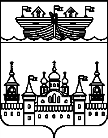 ПОСЕЛКОВЫЙ СОВЕТ Р.П. ВОСКРЕСЕНСКОЕВОСКРЕСЕНСКОГО МУНИЦИПАЛЬНОГО РАЙОНАНИЖЕГОРОДСКОЙ ОБЛАСТИРЕШЕНИЕ14 января 2021 года 	№  3О проведении публичных слушаний  по проекту решения поселкового Совета р.п.Воскресенское «О предоставлении разрешения  на условный вид разрешенного использования  земельного участка»В соответствии с Федеральным законом РФ от 06 октября 2003 года № 131 – ФЗ «Об общих принципах организации местного самоуправления в Российской Федерации», Федеральным законом РФ от 29 декабря 2004 года № 191-ФЗ «О введение в действие Градостроительного кодекса РФ», Уставом р.п.Воскресенское, Положением о публичных слушаниях, утвержденным  решением поселкового совета от 06.03.2015 года № 4, на основании заявления КУМИ Воскреснского района поселковый Совет р.п.Воскресенское решил:1.Провести публичные слушания в поселковом Совете р.п.Воскресенское по проекту решения «О предоставлении разрешения  на условный вид разрешенного использования  земельного участка»  1 февраля 2021 года, начало 17 часов 00 минут, место проведения р.п. Воскресенское, пл. Ленина, д. 3.Земельный участок с кадастровым номером 52:11:0110008:105 площадью 663 кв.м., местоположение: Нижегородская область, Воскресенский район, р.п.Воскресенское, ул. Ленина, д.112. Категория земель – земли населенных пунктов. Разрешенное использование «обслуживание здания».Выдать разрешение   на условный вид разрешенного использования  «малоэтажная многоквартирная жилая застройка».2.Обнародовать  данное решение  на официальном сайте администрации Воскресенского муниципального района в информационно-теолекоммуникационной сети Интернет, а также на стенде в здании администрации  для массового обсуждения населением Воскресенского района.3.Назначить ответственными за подготовку и проведение публичных слушаний  главу администрации р.п.Воскресенское.Глава местного самоуправления						С.Н.Шадрунов